Log of 1000 Hours in Diabetes Education for Initial Credentialling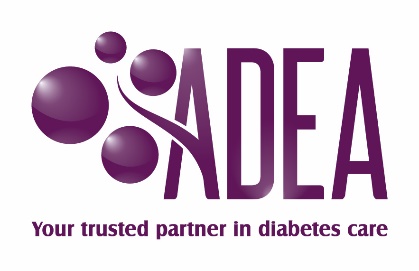 Log for: ____________________ Date  Setting  Activity Category Activity Description Number of Hours Validation 